Directive Cadre Stratégie Pour le Milieu Marin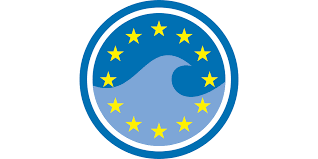 Descripteur 7 « Conditions hydrographiques »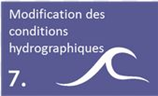 Programme de surveillance « Changements hydrographiques »Dispositif « Post-production des données d’océanographie côtière Opérationnelle » Paysages marins AVERTISSEMENT/LICENCELes climatologies Paysages Marins sont produites par le Service hydrographique
et océanographique de la marine dans le cadre de ses missions de service public de
description de l’environnement physique marin. Leur communicabilité et leur utilisation sont en conséquence régies par les dispositions en vigueur du code de l’environnement
et du code des relations entre le public et l’administration (CRPA).
Les données sont diffusées sous Licence Ouverte V2.0
d’Etalab disponible à l’URL : https://www.etalab.gouv.fr/licence-ouverte-
open-licence/L’utilisation est libre sous réserve de citer la source de la manière suivante :« Climatologie annuelle des paysages marins en Manche Gascogne et Méditerranée sur la période 2012-2020. 2023. Shom. Doi : 10.17183/CLIMATOLOGIE_ANNUELLE_MANGA_MED_2012_2020»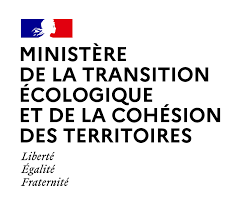 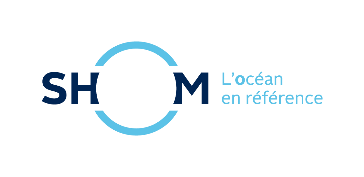 TitreClimatologie annuelle des paysages marins en Manche Gascogne et Méditerranée sur la période 2012-2020DOIhttps://doi.org/10.17183/CLIMATOLOGIE_ANNUELLE_MANGA_MED_2012_2020Citations Climatologie annuelle des paysages marins en Manche Gascogne et Méditerranée sur la période 2012-2020. 2023. Shom. Doi :DOI : 10.17183/CLIMATOLOGIE_ANNUELLE_MANGA_MED_2012_2020CréateurShomEditeurShomAnnée d’édition2023Mots clésPaysages marins - Directive Cadre Stratégie pour le Milieu marin (DCSMM) – Programme de surveillance – Manche Gascogne (MANGA) – Méditerranée - Variables essentielles océanographiques (EOV)RésuméDans le cadre de la mise en œuvre de la Directive Cadre Stratégie pour le Milieu marin (DCSMM) et du programme de surveillance « Changements hydrographiques », le Shom a développé et mis en œuvre une capacité de post-production des paramètres et indicateurs relatifs aux conditions hydrographiques. Opérateur du dispositif « Post-production des données d’océanographie côtière (OCO) », le Shom produit des paysages marins. Ce produit d’éco-régionalisation des masses d’eau est un système de classification et de cartographies ayant pour vocation de définir des unités cohérentes, normalisées et compréhensibles à partir des eaux océaniques et côtières de la ZEE métropolitaine. Il permet de caractériser chaque grand type d’habitats pélagiques physiques, en termes de caractéristiques physiques océanographiques.Ces paysages marins sont réalisés sur des grands jeux de données multivariées issus des Variables Océaniques Essentielles (EOV) et des variables dérivées, à partir d’une combinaison de méthodes statistiques spécifiques au Data Mining et au Machine Learning permettant de classer des masses d’eau suivant leurs propriétés physiques. 10 paysages marins sont considérés dans la zone Manche-Gascogne : 1 : Plateau golfe de Gascogne large 2 : Plateau Golfe de Gascogne côte ROFI3 : Large mer celtique/front de Ouessant4 : Panaches fluviaux5 : Manche Est influence de la marée / well mixed6 : Zone fortement énergétique7 : Entrée de la Mer du Nord8 : Estuaires9 : Zone espagnole10 : Zone d’interface en Manche 6 paysages marins sont considérés en Méditerranée : 1 - Paysage marin du large2 - La zone côtière3 - La zone de convection profonde4 - Le courant liguro-provençal5 - L’estuaire du Rhône6 - Le panache fluvial du RhôneLe Shom a réalisé des climatologies sur les zones Manche-Gascogne et Méditerranée sur la période 2012-2020Format de donnéesshapeTéléchargementContacter : Shom-DCSMM-D7@shom.fr